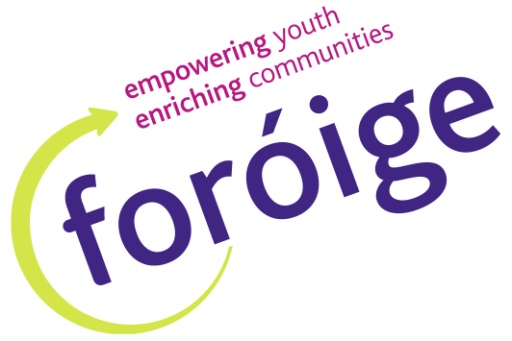 Balloon Games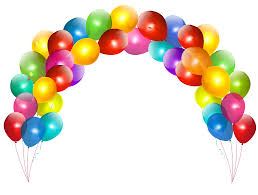 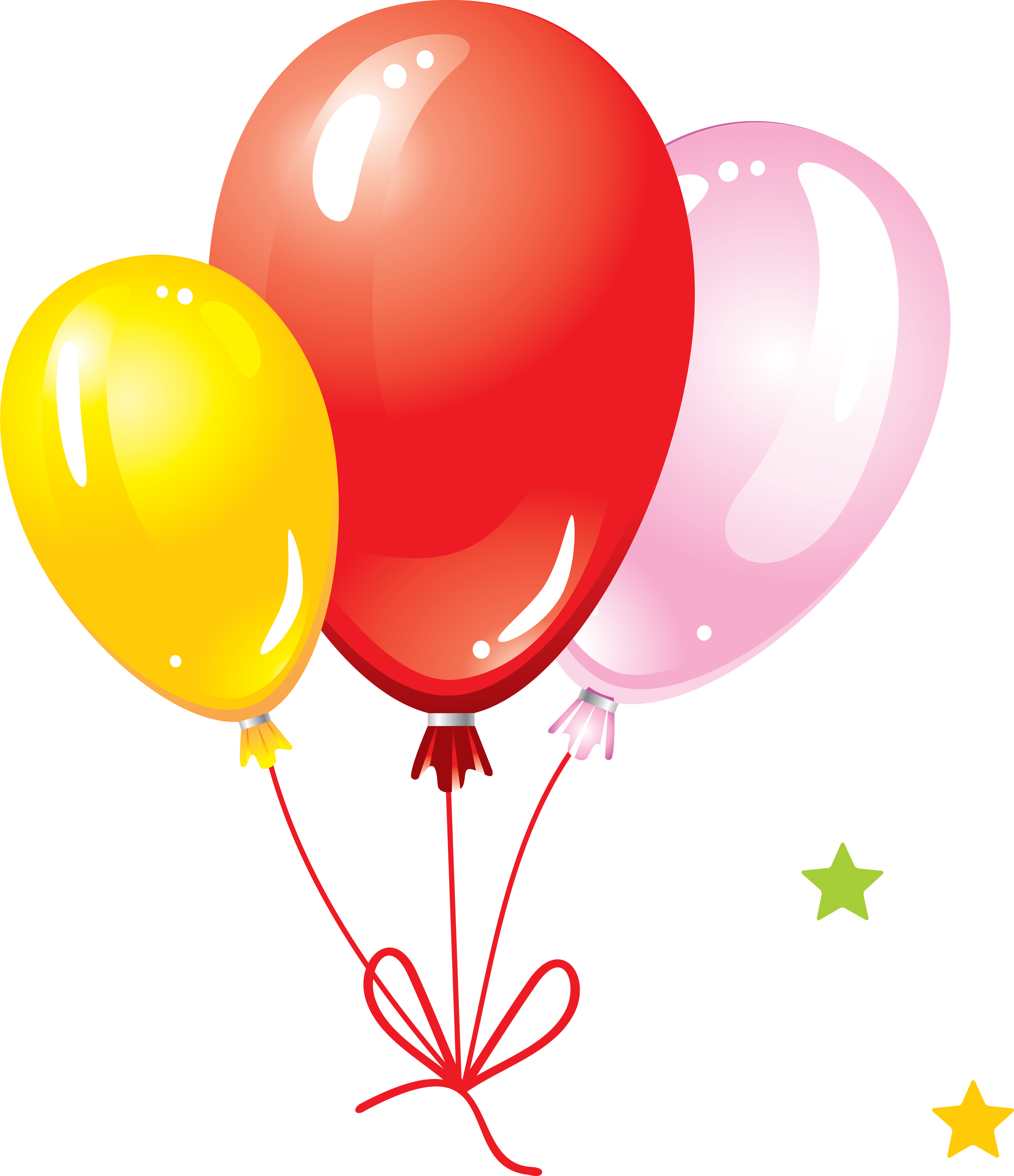 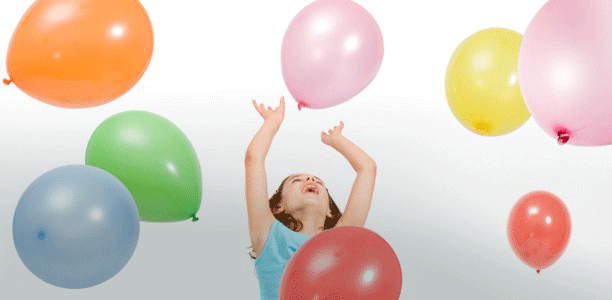 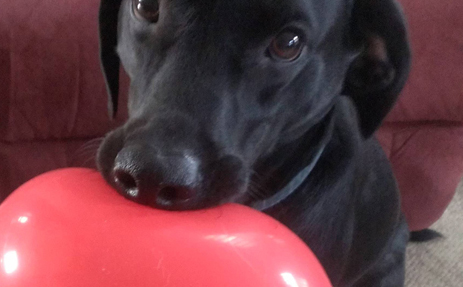 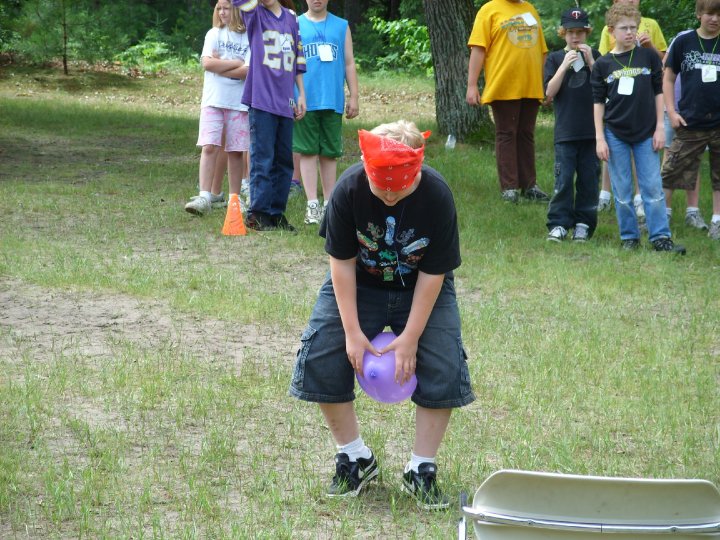 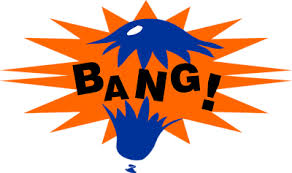 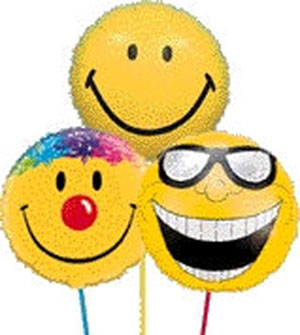 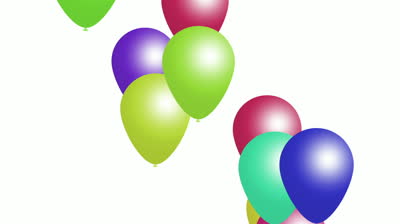 